Avropsförfrågan 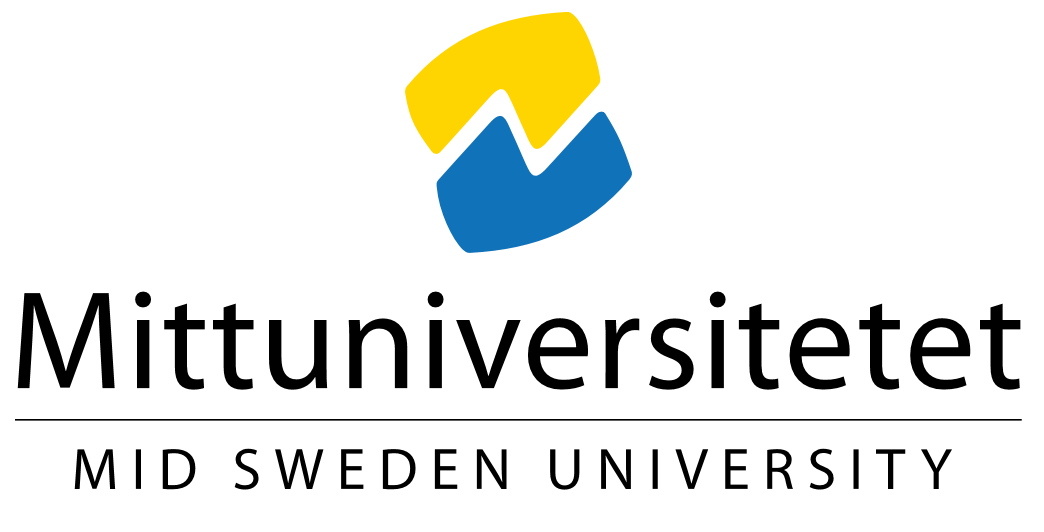 Konferensstöd DNR: MIUN 2021/1532Sida 1–2 ifylles av beställande verksamhet vid Mittuniversitetet.
Sida 3–4 ifylles av leverantören och signeras av båda parter.Avropsförfrågan konferensstödBeställande verksamhet:Fakturareferens:Kontaktperson:E-post:Telefon:Hur ska konferensen genomföras?Fysisk: Ja/Nej Om ja, ange ort:Distans: Ja/NejHybrid: Ja/NejAvropet avserKonferensens namn:Datum för genomförande av konferensen:Antal deltagare (uppskattad siffra): UppdragsbeskrivningDu kan välja mellan två nivåer av tjänster - basutbud och komplext utbud. I komplext utbud ingår även tjänsterna i basutbudet. Markera med ja eller nej vilka delar du önskar stöd med. Antingen väljer du ett helt utbud, båda utbuden eller bara enstaka tjänster.BasutbudProjektledning och samordning: Ja/NejAnmälningsfunktion: Ja/NejAdministration av deltagare: Ja/NejEkonomihantering: Ja/NejKomplext utbud (basutbudet ingår)Praktiskt stöd: Ja/NejMarknadsföring och kommunikation: Ja/NejUtställarhantering och abstracthantering: Ja/NejBeskrivning av önskat uppdrag (Detaljerad beskrivning, kan även bifogas separat.)LeveransbeskedFöretagets namn:Organisationsnummer:E-post:Telefon:Pris/deltagare:Pris/timme för övriga tjänster (enligt ramavtalet):Pris/timme för samordning/projektledning (enligt ramavtalet):Totalt pris:Övrig informationMed sin underskrift intygar Leverantören att erbjuden konsult:har kompetens och erfarenhet för uppdragetuppfyller samtliga krav ställda i upphandlingenLeveransbeskedet är bindande för Leverantören när det undertecknats.Underskrift av behörig företrädare för Leverantören:__________________________________________________________________Ort, datum, underskrift, namnförtydligandeAvropsavtalBeställaren undertecknar vid antaganden av leveransbeskedet avropsavtalet som härefter är bindande för båda parter. Villkor enligt ramavtalet Konferensstöd MIUN 2021/1532 gäller.Underskrift av behörig företrädare för Beställaren:__________________________________________________________________Ort, datum, underskrift, behörig företrädares namnförtydligandeBeställaren diarieför originalet samt eventuella bilagor och dokumenterar enligt Mittuniversitetets rutiner.